PROGRAMA NAVIDADES 2017-2018 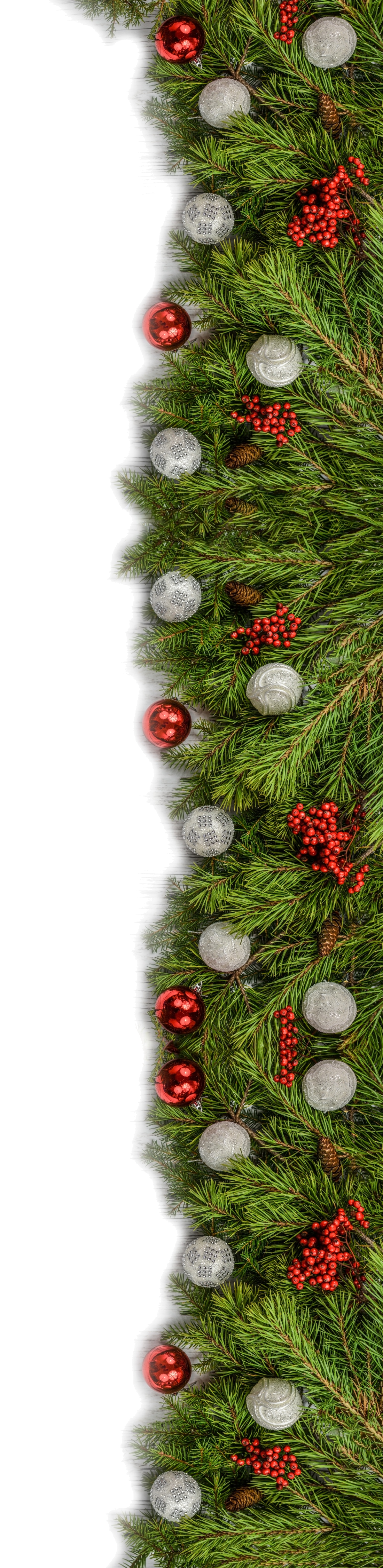 JUEVES 21 DICIEMBRE:12:30 h. Festival Navideño: Colegio Público Nuestra Sra. De la O. En Casa Cultura17:00 h. Concurso de Belenes.1º Premio: 75, 2º premio: 45€ 3º Premio: 20€.VIERNES 22 DICIEMBRE:19:30: Concierto Villancicos en Iglesia Ntra. Sra. De la O  SÁBADO 23 DICIEMBRE 17:00 h.: Partido Baloncesto Adultos. En el Pabellón17:00 h.: Recogida de Juguetes por AJUNA. Casa Cultura17:30 h. Proyección Infantil por AJUNA. Salón Actos Casa Cultura19:30 h. Proyección Adultos por AJUNA. Salón Actos Casa Cultura MARTES 26 DICIEMBRE:11:30 h.: Taller Infantil hasta 7 años. (A cargo de Universidad Popular y AMPA). 18h.: Cuentacuetos “VALORCUENTOS”Infantil/ familiar. Niños a partir de 2/3 años. En Casa de CulturaMIERCOLES 27 DICIEMBRE11:30 h.: Taller Infantil de 8-12 años. (Realizan Universidad Popular  y AMPA).  17:00h.: II Concurso de Migas. Organiza AJUNA, Colabora Excmo. Ayto. JUEVES 28 DICIEMBRE: 11:30 horas: Taller Infantil todas las edades (Decoración Carrozas Reyes).18:00 h. Merienda Solidaria en Mesón La ChimeneaVIERNES 29 DICIEMBRE17:00 horas: Belén Viviente (si hay suficiente personal para representar),                      Gran Hoguera y Migas con café. Colabora Asoc. Pensionistas. En  la Plaza.SÁBADO 30 CARRERA SOLIDARIA “SAN SILVESTRE VENTERA”17:00 horas: Carrera Solidaria. Inscripción 1 €. Sorteo de regalos entre inscritosLo recaudado se entregará a la lucha contra el Cáncer y a Cáritas. Salida desde la Plaza.MARTES 2 ENERO18:00 h. Proyección Infantil. Centro Social. Organiza AMPA Tomás Lucas MIERCOLES 3 ENERO18:00 horas: Gymkhana de Juegos. En el Pabellón. Organiza Asociación Deportiva JUEVES 4 ENERO: De 10-14horas: Decoración Carrozas. Por las Asociaciones y Ayto. De 17-20 horas: Decoración Carrozas. Por las Asociaciones y AytoVIERNES 5 ENERO:12:00 horas: Visita del Paje Real  Centro Infantil País de Fantasía18:00 horas: Cabalgata de Reyes y posterior entrega de Regalos en Casa CulturaNOTA IMPORTANTE: Los Magos entregarán 1 solo regalo/niño, no muy voluminoso. Se recogerán los días 2-3-4 enero en biblioteca.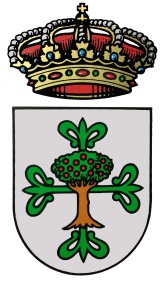                               Excmo. Ayuntamiento de Navas del MadroñoEXCMO 